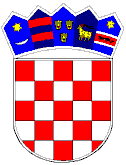 REPUBLIKA HRVATSKAVUKOVARSKO-SRIJEMSKA ŽUPANIJA OPĆINA TOVARNIK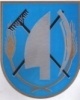  OPĆINSKA NAČELNICAKLASA:   022-05/19-02/53URBROJ: 2188/12-03/01-19-1Tovarnik,  18.12.2019.PREDMET: PRIJEDLOG  ODLUKE  o davanju suglasnosti za cijenu vodne usluge crpljenja i odvoza otpadnih voda iz sabirnih jamaPRAVNA OSNOVA: članak 31. Statuta Općine Tovarnik  ( Službeni vjesnik  Vukovarsko-srijemske županije, broj 4/13, 14/13 i 1/18) i čl. 109. Zakona o vodnim uslugama (NN 66/19)PREDLAGATELJ: Načelnica Općine TovarnikNADLEŽNOST ZA DONOŠENJE: Općinsko vijećeTemeljem  čl. 31. Statuta Općine Tovarnik ( Službeni vjesnik Vukovarsko-srijemske županije 4/13, 14/13 i 1/18 ) i , čl. 109. Zakona o vodnim uslugama (NN 66/19), Općinsko vijeće Općine Tovarnik , na svojoj 23. sjednici održanoj 23.  prosinca 2019. godine d o n o s i ODLUKU ODAVANJU SUGLANSOSTI ZA CIJENU VODNE USLUGE CRPLJENJA I ODVOZA OTPADNIH VODA IZ SABIRNIH JAMAČlanak 1.Ovom odlukom Općina Tovarnik, daje suglasnost za cijenu vodne usluge crpljenja i odvoza otpadnih voda iz sabirnih jama, na području Općine.Članak 2.Uslugu će vršiti Vinkovački vodovod i kanalizacija d.o.o., Dragutina Žanića-Karle 47a, Vinkovci.Cijena vodne usluge crpljenja i odvoza otpadnih voda  iz sabirnih jama će se plaćati po metru kubnom crpljenja sadržaja, a na sljedeći način:Za fizičke osobe – bez PDV-a0-7 km               70 kn/m³7-15 km             80 kn/m³15 i više km      90 kn/m³Za poslovne subjekte – bez PDV-a0-7 km               102 kn/m³               7-15 km             112 kn/m³               15 i više km      146 kn/m³Članak 3.Cijena će se primjenjivati od 1. siječnja 2020.Članak 4.Ova Odluka stupa na snagu 1.1.2020., a objavit će se  u Službenom vjesniku Vukovarsko-srijemske županije.OBRAZLOŽENJE:-na sjednici vijećaNAČELNICA OPĆINE TOVARNIKRuža V. Šijaković, oec.